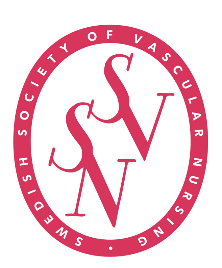 Är du sjuksköterska, arbetar inom kärlkirurgisk vård och vill vara med att utveckla omvårdnaden för patienter med kärlsjukdomar på nationell nivå!Nu finns möjligheten att vara med och påverka i Svensk förening för kärlkirurgisk omvårdnad (SSVN)SSVN är en professionell förening för legitimerade sjuksköterskor och andra intresserade vilka arbetar inom eller med intresse för kärlkirurgisk vård. Föreningens syfte är att bidra till utvecklingen av omvårdnaden för patienter med kärlsjukdom som genomgår kärlkirurgisk behandling, och deras närstående, genom att; -verka för att främja utbildning, utveckling och forskning inom omvårdnad vid kärlsjukdomar och kärlkirurgisk behandling-vara en mötesplats och inspirera till samarbete och kunskapsutbyte nationellt och internationellt-sprida kunskap om omvårdnad vid kärlsjukdom och kärlkirurgisk behandlingSSVN söker nu nya ledamöter till sin styrelse:1 sekreterare1 kassör 1 ledamotDessutom sökes två revisorerDu som är intresserad av något av dessa uppdrag eller vill nominera någon (bör vara tillfrågad) tveka inte att höra av er till valberedningen. Vi vill ha era nomineringar (nominering av er själv eller någon annan) senast 15/4 2022. Skickas till:Christine Kumlien			Monica PetterssonProfessor i vårdvetenskap			Docent i omvårdnadMalmö universitet			Göteborgs universitetVO thorax/kärl, Skånes universitetssjukhus	Område hybrid och intervention/kärl, Sahlgrenska universitetssjukhusetchristine.kumlien@mau.se	monica.pettersson@gu.se 